「113年臺南市商業服務業ESG概念店」徵選輔導辦法緣起及目的	因應國際淨零排放及減碳潮流衍生的消費者需求，本計畫將徵選臺南市商業服務業中小企業及連鎖品牌，推動商業服務業ESG概念店認證，帶動臺南市內需型品牌銜接國際減碳趨勢，強化企業經營韌性；並鼓勵連鎖體系建立ESG概念店示範案例，擴散成功經驗至其他分店或會員，提升產業競爭力。辦理單位主辦單位：臺南市政府經濟發展局執行單位：財團法人商業發展研究院申請期間113年4月17日(三)起至113年5月31日(五)止。申請資格須為依法登記之公司、商業或有限合夥的中小型店家或連鎖品牌，營業項目為餐飲業、批發零售業或生活服務業，且實體門市位於臺南市。連鎖品牌組：有7家(含)以上門市。以總部為申請單位，每一連鎖體系品牌至多申請2家分店。中小型店家組：須為成立 3 年(含)以上，實收資本額在新臺幣一億元以下，或經常僱用員工數未滿二百人之中小型店家。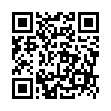 申請方式與聯絡資訊申請方式：採線上申請(https://forms.gle/EAbdunUvAHUWWZvi6)，於截止受理日當日23時59分前，於線上填寫申請表(附件一)及個資同意書(附件二)，並完成傳送。執行單位聯絡資訊：財團法人商業發展研究院南部院區吳筑宇管理師電話：(07)222-3999分機101；電子信箱：maoriwu@cdri.org.tw。申請資料如有缺漏或不明者，執行單位將以電子郵件聯繫補件，逾期未補，則視為條件不符。申請資料無論入選與否，均不另發還。申請單位提出申請時，視為同意主辦及執行單位將通知依電子簽章法相關規定發送至申請單位聯絡人之手機號碼或電子郵件信箱，並於發送時發生效力。輔導流程表 1. 輔導流程表※備註：主辦單位保有修改本活動之權利，活動內容以主辦單位網站最新公告為準，如有調整或有未盡事宜，主辦單位保留最終變更及解釋權。實戰工作坊ESG已被視為評估企業可持續性經營之指標，為提升企業對ESG之認知與具體內容意涵，將透過ESG實戰工作坊，幫助企業深入瞭解ESG概念與價值、具備ESG經營策略與規劃能量，熟稔組織型溫室氣體盤查原理原則及計算工具，以進一步繪製減碳藍圖。執行團隊將依據企業於工作坊產出之溫室氣體盤查數據、減碳藍圖等進行審查，擇優30店家進行訪視輔導。訪視輔導為符合國際 ESG 永續趨勢，同時因應國內低碳轉型政策方向，ESG概念店認證以聯合國 17 項永續發展目標作為認證標準，受輔導店家於環境、社會及治理面各至少符合 1 項 SDGs 目標，合計至少符合5項 SDGs 目標並應與申請資料勾稽，經專家顧問實地訪視確認達成。表 2. 認證機制SDGs項目表評選認證邀集至少3名專家學者或機關代表等組成評選小組，召開評選會議，進行評選，審查分數達80分以上始可獲ESG概念店評選資格，認證結果將公告於計畫官網。連鎖品牌組擇定至少5品牌，共10家分店為原則、中小型店家擇定10店家為原則，合計20家分店。各組實際輔導品牌數量及家數，將依評審委員建議進行調整。表 3. 評選項目及權重表輔導措施協助申請政府低碳或智慧化相關輔導或補助計畫，如商業服務業智慧減碳補助計畫、商業服務業節能設備補助等。提供ESG工作坊及永續論壇，提升永續認知。輔導店家計算組織碳排放量(類別一及二)，並繪製減碳藍圖。輔導具有5項以上SDGs永續作為。權利義務積極參與輔導工作取得ESG概念店認證，並配合臺南市政府辦理成果發表、培訓工作坊、宣傳活動等相關事宜。配合本局舉辦之相關行銷推廣活動或出席會議，並提供相關協助。同意本局將成果推廣宣傳或應用於其他非營利目的之各式文宣、網站。同意配合執行單位進行相關採訪，相關文字與照片將無償使用於本計畫之相關宣傳推廣活動、文宣或網站。其他注意事項受輔導企業如檢送之申請資料或其附件有隱匿、虛偽等不實情事者，及其他違背法令之行為，臺南市政府經發局得視情節輕重撤銷輔導。臺南市政府經濟發展局保有最終修改、變更或終止輔導之權利，如有任何變更內容或詳細注意事項將公布於本計畫網頁，恕不另行通知。附件一113年ESG概念店輔導申請表(連鎖品牌組)113年臺南市ESG概念店輔導申請表(中小型店家組)附件二 臺南市政府經濟發展局「113年臺南市商業服務業ESG概念店輔導計畫」蒐集個人資料告知事項暨個人資料提供同意書（計畫相關人員皆需簽署，本表請依人數自行列印）財團法人商業發展研究院(以下簡稱本院)為遵守個人資料保護法規定，在您提供個人資料予本院前，依法告知下列事項：本院因辦理113年臺南市商業服務業ESG概念店輔導計畫而獲取您下列個人資料類別：【姓名、連絡方式(電話號碼、分機、行動電話、電子郵件、地址等)】，或其他得以直接或間接識別您個人之資料。本院將依個人資料保護法及相關法令之規定下，依本院隱私權保護政策，蒐集、處理及利用您的個人資料。本院將於蒐集目的之存續期間合理利用您的個人資料。除蒐集之目的涉及國際業務或活動外，本院僅於中華民國領域內利用您的個人資料。本院將於原蒐集之特定目的、本次以外之產業之推廣、宣導及輔導、以及其他公務機關請求行政協助之目的範圍內，合理利用您的個人資料。依個人資料保護法第 3 條規定，就您的個人資料向本院(聯絡電話: 07-2223999分機101，承辦人吳管理師)行使下列權利：(一)查詢或請求閱覽。(二)請求製給複製本。(三)請求補充或更正。(四)請求停止蒐集、處理及利用。(五)請求刪除。您因行使上述權利而導致對您的權益產生減損時，本院不負相關賠償責任。另依個人資料保護法第 14 條規定，本院得酌收行政作業費用。若您未提供正確之個人資料，本院將無法為您提供特定目的之相關業務。本院因業務需要而委託其他機關處理您的個人資料時，本院將會善盡監督之責。您瞭解此一同意書符合個人資料保護法及相關法規之要求，且同意本院留存此同意書，供日後取出查驗。個人資料之同意提供本人已充分知悉貴院上述告知事項。本人同意貴院蒐集、處理、利用本人之個人資料，以及其他公務機關請求行政協助目的之提供。本人同意貴院提供本人之個人資料予113年臺南市商業服務業ESG概念店輔導計畫相關推動單位參考及諮詢。立同意書人:	_____________________  (簽名)中華民國	113年  	月	日內容時程備註報名收件113/4/17(三)起至113/5/31(五)採線上申請，於截止受理日當日23時59分前完成上傳。實戰工作坊113年6月ESG轉型個案實例分享、溫室氣體盤查概念與工具導入教學、減碳藍圖框架。擇優30店家進行訪視輔導。訪視輔導113年7月至10月申請認證店家繳交相關文件(工作坊產出之碳盤查清冊、第一階段減碳藍圖等)，申請ESG概念店輔導認證。專家顧問實地訪視進行落點診斷，輔導解決減碳難題及減碳藍圖。評選認證113年11月申請認證店家參與評選會議。經專家評選擇優20家進行臺南市ESG概念店認證。評選結果將於計畫網站公告。頒獎儀式暨永續論壇預計113年11月確定時間地點將另行公告環 境 面至少1項社 會 面至少1項經 濟 / 治 理 面至少1項SDGs 3 健康福祉SDGs 1 終結貧窮SDGs 1 終結貧窮SDGs 6 淨水衛生SDGs 2 消除飢餓SDGs 3 健康福祉SDGs 7 潔淨能源SDGs 3 健康福祉SDGs 5 性別平權SDGs 8 優質工作SDGs 4 優質教育SDGs 8 優質工作SDGs 11 永續城鄉SDGs 5 性別平權SDGs 9 基礎建設SDGs 12 責任生產SDGs 8 優質工作SDGs 10減少不平等SDGs 13 氣候行動SDGs 9 基礎建設SDGs 11 永續城鄉SDGs 14 海洋生態SDGs 10減少不平等SDGs 12 責任生產SDGs 15 陸域生態SDGs 16 健全制度SDGs 13 氣候行動SDGs 16 健全制度SDGs 16 健全制度SDGs 17 多元夥伴三面向合計應至少5項三面向合計應至少5項三面向合計應至少5項序項目說明權重ESG策略和具體行動企業為實現長期可持續發展而制定的具體策略和具體行動，應包含環境面、社會面及公司治理面。40%延續與擴散企業ESG策略、行動的可持續性及預計輔導後擴散支直營店或加盟店家數。30%參與工作坊與積極配合訪視輔導參與實戰工作坊、計算組織碳排放量(類別一及二)並產出減碳藍圖，並積極配合訪視輔導。20%簡報參與評選會議進行簡報。10%合計合計合計100%加分項目加分項目企業負責人或員工具備碳排放相關認證證書，如企業ESG永續規劃師認證、ISO 14064-1 組織溫室氣體內部查證人員認證、ISO 14064-2 專案層級溫室氣體排放減量或移除增量內部查證員認證、ISO 14067-1:2018碳足跡計算之內稽查核員認證…等。1分加分項目加分項目產品使用可重覆利用之包材、環保包裝或使用在地食材。2分加分項目加分項目具備產品碳足跡標籤認證。3分加分項目加分項目企業曾獲得ESG永續相關獎項，如天下永續公民獎、遠見ESG企業永續獎及TCSA台灣企業永續獎…等。4分加分項目加分項目具備第三方查證之ESG報告書或溫室氣體盤查報告書。5分一、總部資料一、總部資料一、總部資料一、總部資料總部登記名稱品牌名稱總部統一編號總部員工人數連鎖加盟店家數直營店：_____家加盟店：_____家總部登記地址    市       區       路/街     巷      弄    號    市       區       路/街     巷      弄    號    市       區       路/街     巷      弄    號主要產品/服務產業別□餐飲業 □批發業□零售業 □生活服務□其它_____二、總部負責主管及聯絡人資料二、總部負責主管及聯絡人資料二、總部負責主管及聯絡人資料二、總部負責主管及聯絡人資料主管姓名主管職稱電話/手機Email聯絡人姓名職稱電話/手機Email三、ESG概念店輔導店家 (每品牌至多申請臺南市2家分店為原則)三、ESG概念店輔導店家 (每品牌至多申請臺南市2家分店為原則)三、ESG概念店輔導店家 (每品牌至多申請臺南市2家分店為原則)三、ESG概念店輔導店家 (每品牌至多申請臺南市2家分店為原則)分店名稱統一編號營業地址臺南市     區      路/街    巷     弄    號臺南市     區      路/街    巷     弄    號臺南市     區      路/街    巷     弄    號分店特色分店照片1(店內)分店照片2(店面)分店名稱統一編號營業地址臺南市     區      路/街    巷     弄    號臺南市     區      路/街    巷     弄    號臺南市     區      路/街    巷     弄    號分店特色分店照片1(店內)分店照片2(店面)四、永續推動說明 (各項說明以300字內為原則，並提供佐證文件或照片)四、永續推動說明 (各項說明以300字內為原則，並提供佐證文件或照片)四、永續推動說明 (各項說明以300字內為原則，並提供佐證文件或照片)四、永續推動說明 (各項說明以300字內為原則，並提供佐證文件或照片)品牌永續理念ESG策略和具體行動請分別說明在E，environment(環境保護)、S，social(社會責任)和G，governance(公司治理)三方面分別已執行之項目並提供作證文件，請對照SDGs。說明範例：S社會面 ─ <SDGs1>受輔導分店每月捐出營業額5%予弱勢團體請分別說明在E，environment(環境保護)、S，social(社會責任)和G，governance(公司治理)三方面分別已執行之項目並提供作證文件，請對照SDGs。說明範例：S社會面 ─ <SDGs1>受輔導分店每月捐出營業額5%予弱勢團體請分別說明在E，environment(環境保護)、S，social(社會責任)和G，governance(公司治理)三方面分別已執行之項目並提供作證文件，請對照SDGs。說明範例：S社會面 ─ <SDGs1>受輔導分店每月捐出營業額5%予弱勢團體延續性與預計擴散效益請說明ESG短中長期策略。請說明ESG短中長期策略。請說明ESG短中長期策略。延續性與預計擴散效益預計輔導認證後，可推動擴散______家分店(包括直營店：_____家、加盟店：_____家)預計輔導認證後，可推動擴散______家分店(包括直營店：_____家、加盟店：_____家)預計輔導認證後，可推動擴散______家分店(包括直營店：_____家、加盟店：_____家)□同意積極參與輔導工作取得ESG概念店認證，並配合辦理成果發表、培訓工作坊、宣傳活動等相關事宜。□同意配合舉辦之相關行銷推廣活動或出席會議，並提供相關協助。□同意將成果推廣宣傳或應用於其他非營利目的之各式文宣、網站。□同意配合進行採訪，相關文字與照片將無償使用於本計畫之相關宣傳推廣活動、文宣或網站。總部負責主管印章：            公司印章：中華民國 113 年      月      日□同意積極參與輔導工作取得ESG概念店認證，並配合辦理成果發表、培訓工作坊、宣傳活動等相關事宜。□同意配合舉辦之相關行銷推廣活動或出席會議，並提供相關協助。□同意將成果推廣宣傳或應用於其他非營利目的之各式文宣、網站。□同意配合進行採訪，相關文字與照片將無償使用於本計畫之相關宣傳推廣活動、文宣或網站。總部負責主管印章：            公司印章：中華民國 113 年      月      日□同意積極參與輔導工作取得ESG概念店認證，並配合辦理成果發表、培訓工作坊、宣傳活動等相關事宜。□同意配合舉辦之相關行銷推廣活動或出席會議，並提供相關協助。□同意將成果推廣宣傳或應用於其他非營利目的之各式文宣、網站。□同意配合進行採訪，相關文字與照片將無償使用於本計畫之相關宣傳推廣活動、文宣或網站。總部負責主管印章：            公司印章：中華民國 113 年      月      日□同意積極參與輔導工作取得ESG概念店認證，並配合辦理成果發表、培訓工作坊、宣傳活動等相關事宜。□同意配合舉辦之相關行銷推廣活動或出席會議，並提供相關協助。□同意將成果推廣宣傳或應用於其他非營利目的之各式文宣、網站。□同意配合進行採訪，相關文字與照片將無償使用於本計畫之相關宣傳推廣活動、文宣或網站。總部負責主管印章：            公司印章：中華民國 113 年      月      日一、基本資料一、基本資料一、基本資料一、基本資料登記名稱品牌名稱統一編號員工人數登記地址    市       區       路/街     巷      弄    號    市       區       路/街     巷      弄    號    市       區       路/街     巷      弄    號主要產品/服務產業別□餐飲業 □批發業□零售業 □生活服務□其它_____負責人姓名電話/手機Email聯絡人姓名職稱電話/手機Email二、ESG概念店輔導店家二、ESG概念店輔導店家二、ESG概念店輔導店家二、ESG概念店輔導店家店家名稱營業地址臺南市     區      路/街    巷     弄    號臺南市     區      路/街    巷     弄    號臺南市     區      路/街    巷     弄    號店家特色店內照片店面照片三、永續推動說明 (各項說明以300字內為原則，並提供佐證文件或照片)三、永續推動說明 (各項說明以300字內為原則，並提供佐證文件或照片)三、永續推動說明 (各項說明以300字內為原則，並提供佐證文件或照片)三、永續推動說明 (各項說明以300字內為原則，並提供佐證文件或照片)品牌永續理念ESG策略和具體行動請分別說明在E，environment(環境保護)、S，social(社會責任)和G，governance(公司治理)三方面分別已執行之項目並提供作證文件，請對照SDGs。說明範例：S社會面 ─ <SDGs1>受輔導分店每月捐出營業額5%予弱勢團體請分別說明在E，environment(環境保護)、S，social(社會責任)和G，governance(公司治理)三方面分別已執行之項目並提供作證文件，請對照SDGs。說明範例：S社會面 ─ <SDGs1>受輔導分店每月捐出營業額5%予弱勢團體請分別說明在E，environment(環境保護)、S，social(社會責任)和G，governance(公司治理)三方面分別已執行之項目並提供作證文件，請對照SDGs。說明範例：S社會面 ─ <SDGs1>受輔導分店每月捐出營業額5%予弱勢團體延續性請說明ESG短中長期策略。請說明ESG短中長期策略。請說明ESG短中長期策略。□同意積極參與輔導工作取得ESG概念店認證，並配合辦理成果發表、培訓工作坊、宣傳活動等相關事宜。□同意配合舉辦之相關行銷推廣活動或出席會議，並提供相關協助。□同意將成果推廣宣傳或應用於其他非營利目的之各式文宣、網站。□同意配合進行採訪，相關文字與照片將無償使用於本計畫之相關宣傳推廣活動、文宣或網站。負責人印章：                  公司印章：中華民國 113 年      月      日□同意積極參與輔導工作取得ESG概念店認證，並配合辦理成果發表、培訓工作坊、宣傳活動等相關事宜。□同意配合舉辦之相關行銷推廣活動或出席會議，並提供相關協助。□同意將成果推廣宣傳或應用於其他非營利目的之各式文宣、網站。□同意配合進行採訪，相關文字與照片將無償使用於本計畫之相關宣傳推廣活動、文宣或網站。負責人印章：                  公司印章：中華民國 113 年      月      日□同意積極參與輔導工作取得ESG概念店認證，並配合辦理成果發表、培訓工作坊、宣傳活動等相關事宜。□同意配合舉辦之相關行銷推廣活動或出席會議，並提供相關協助。□同意將成果推廣宣傳或應用於其他非營利目的之各式文宣、網站。□同意配合進行採訪，相關文字與照片將無償使用於本計畫之相關宣傳推廣活動、文宣或網站。負責人印章：                  公司印章：中華民國 113 年      月      日□同意積極參與輔導工作取得ESG概念店認證，並配合辦理成果發表、培訓工作坊、宣傳活動等相關事宜。□同意配合舉辦之相關行銷推廣活動或出席會議，並提供相關協助。□同意將成果推廣宣傳或應用於其他非營利目的之各式文宣、網站。□同意配合進行採訪，相關文字與照片將無償使用於本計畫之相關宣傳推廣活動、文宣或網站。負責人印章：                  公司印章：中華民國 113 年      月      日